         КАРАР                                                                              ПОСТАНОВЛЕНИЕ02 апрель 2015й.                          № 17                       02 апреля 2015г.О внесении дополнений в постановление главы  сельского поселения  Максим - Горьковский сельсовет муниципального района Белебеевский район Республики Башкортостан от  26 декабря 2014 г  № 60  «О порядке администрирования доходов бюджета сельского поселения Максим-Горьковский сельсовет муниципального района Белебеевский район и осуществления полномочий администратора доходов бюджетов бюджетной системы Российской Федерации Администрацией сельского  поселения Максим-Горьковский сельсовет муниципального района Белебеевский район Республики Башкортостан с 1 января 2015 года»	В целях правильной организации и своевременного перечисления поступлений постановляю:	1.  Дополнить следующим кодом бюджетной классификации Российской Федерации:Глава сельского поселения                                             Н.К. Красильникова      Баш7ортостан Республика3ыБ2л2б2й районы муниципаль районыны8Максим – Горький ауыл советыауыл бил2м23е хакими2те.Горький ис. ПУЙ ауылы, Бакса урамы,  3Тел.2-07-40 , факс: 2-08-98  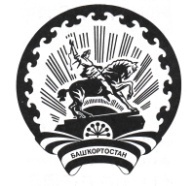 Республика БашкортостанАдминистрация сельского поселения Максим – Горьковский сельсовет муниципального района Белебеевский район452014, с. ЦУП им. М.Горького, ул. Садовая, 3Тел. 2-07-40, факс: 2-08-98791 1 08 04020 01 4000 110Государственная пошлина за совершение нотариальных действий должностными лицами органов местного самоуправления, уполномоченными в соответствии с законодательными актами Российской Федерации на совершение нотариальных действий